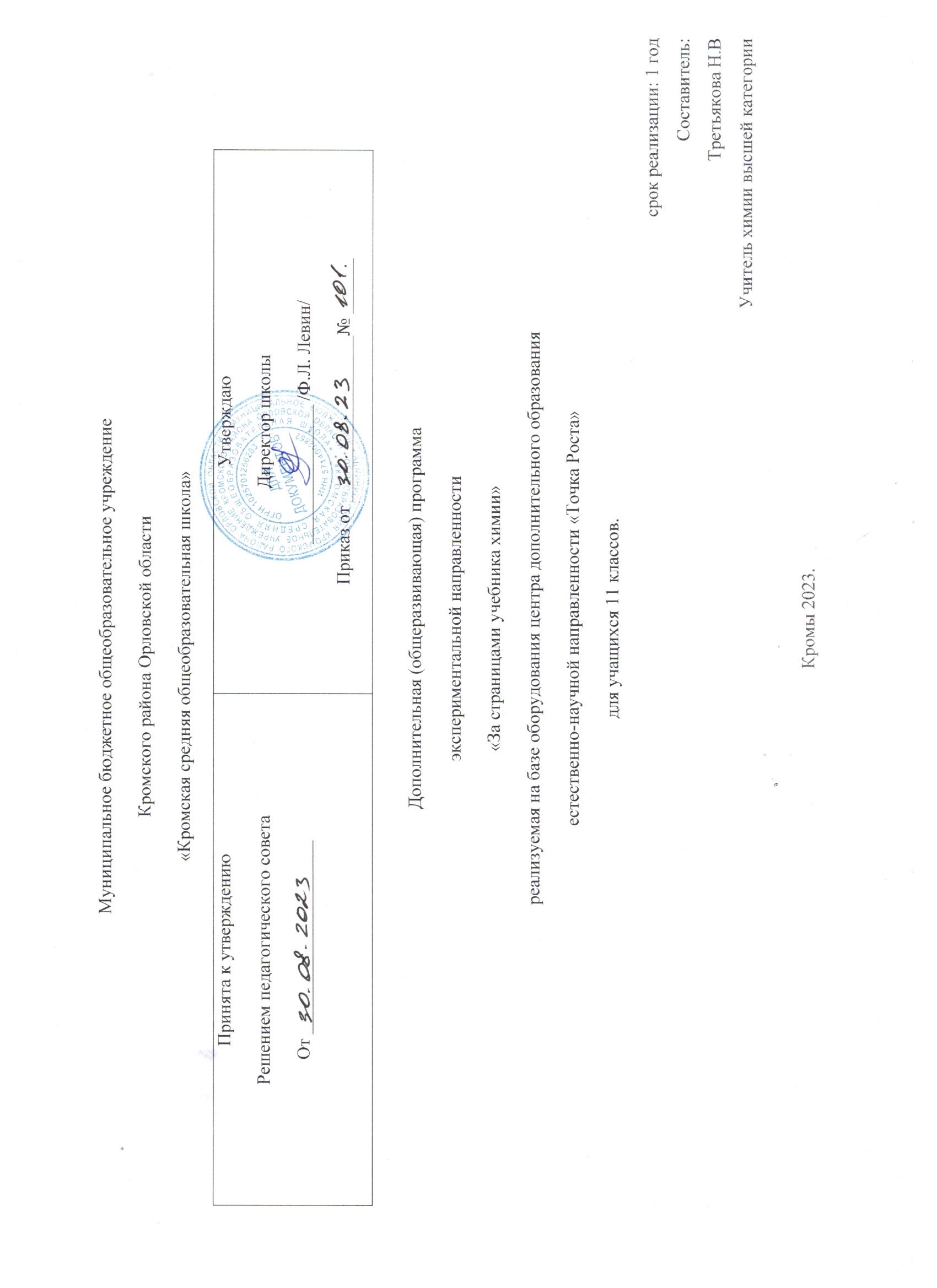 Пояснительная записка Предлагаемая программа имеет научно-прикладною направленность, является составной частью учебно-воспитательного процесса и одной из форм организации свободного времени учащихся. В обучении химии большое значение имеет эксперимент. Анализируя результаты проведённых опытов, учащиеся убеждаются в том, что те или иные теоретические представления соответствуют или противоречат реальности. Только осуществляя химический эксперимент можно проверить достоверность прогнозов, сделанных на основании теории. В процессе экспериментальной работы учащиеся приобретают опыт познания реальности, являющийся важным этапом формирования у них убеждений, которые, в свою очередь, составляют основу научного мировоззрения. Реализация указанных целей возможна при оснащении школьного кабинета химии современными приборами и оборудованием. В рамках национального проекта «Образование» это стало возможным благодаря созданию в общеобразовательных организациях, расположенных в сельской местности и малых городах, центров образования естественно-научной и технологической направленностей «Точки роста». Внедрение этого оборудования позволит качественно изменить процесс обучения химии. Количественные эксперименты позволят получать достоверную информацию о протекании тех или иных химических процессах, о свойствах веществ. На основе полученных экспериментальных данных обучаемые смогут самостоятельно делать выводы, обобщать результаты, выявлять закономерности, что однозначно будет способствовать повышению мотивации обучения школьников.Программа дополнительного образования по химии составлена на основе следующих нормативно - правовых документов: - Федеральный закон от 29.12.2012 №273-ФЗ «Об образовании в Российской Федерации»; - Приказ Министерства образования и науки Российской Федерации от 9.11.2018г. №196 «Об утверждении Порядка организации и осуществления образовательной деятельности по дополнительным общеобразовательным программам»; - Постановление Главного санитарного врача РФ от 4 июля 2014 г. №41 «Об утверждении СанПиН 2.4.4. 3172-14 «Санитарно-эпидемиологические требования к устройству и содержанию и организации режима работы образовательных организаций дополнительного образования детей». - «Методических рекомендаций по реализация образовательных программ естественнонаучной и технологической направленностей по химии с использованием оборудования центра «Точка роста».Актуальность программы дополнительного образования по химии заключается в том, что российскому обществу нужны образованные, предприимчивые люди, которые обладают навыками критического мышления, могут самостоятельно принимать ответственные решения в ситуациях выбора, прогнозируя их возможные последствия. Одной из задач сегодняшнего образования — воспитание в учащемся самостоятельной личности.Новизна программы заключается в применении многовекторного подхода к организации учебного процесса. Включении в программу тех форм деятельности учащихся, которые не всегда могут быть реализованы в рамках работы на уроке. Обучение проводится с использованием цифровых лаборатории по химии представленых датчиками для измерения и регистрации различных параметров, интерфейсами сбора данных и программным обеспечением, визуализирующим экспериментальные данные на экране. При этом эксперимент остаётся традиционно натурным, но полученные экспериментальные данные обрабатываются и выводятся на экран в реальном масштабе 4 времени и в рациональной графической форме, в виде численных значений, диаграмм, графиков и таблиц.Отличительные особенности программы состоят в том, что демонстрируется учащимся зависимость химических процессов от различных факторов, а на проектировании различных вариантов проведения эксперимента, применение различных приборов и датчиков в ходе экспериментов, их анализе и формулировка выводов. Эксперимент как исследовательский метод обучения увеличивает познавательный интерес учащихся к самостоятельной, творческой деятельности. Цифровые лаборатории существенно экономят время. Это время можно потратить на формирование исследовательских умений учащихся, которые выражаются в следующих действиях: определение проблемы; постановка исследовательской задачи; планирование решения задачи; построение моделей; выдвижение гипотез; экспериментальная проверка гипотез; анализ данных экспериментов или наблюдений; формулирование выводов.Педагогическая целесообразность заключается в расширении инструментария, которым располаг                                                                                                                                                                                                                                                                                                                                                                                                                                                                                                                                                                                                                                                                                                                                                                                                                                                                                                                                                                                                                                                                                                                                                                                                                                                                                                                                                                                                                                                                                                                                                                                                                                                                                                                                                                                                                                                                                                                                                                                                                                                                                                                                                                                                                                                                                                                                                                                                                                                                                                                                                                                                                                                                                                                                                                                                                                                                                                                                                                                                                                                                                                                                                                                                                                                                                                                                                                                                                                                                                                                                                                                                                                                                                                                                                                                                                                                                                                                                                                                                                                                                                                                                                                                                                                                                                                                                                                                                                                                                                                                                                                                                                                                                                                                                                                                                                                                                                                                                                                                                                                                                                                                                                                                                                                                                                                                                                                                                                                                                                                                                                    ает учитель в процессе подготовки учащихся к ГИА в 11 классе. Целевая аудитория: учащиеся 11 классов общеобразовательных организаций, оборудованных лабораториями по программе «Точка роста». Объем и срок освоения программы Объем программы – 34 часов.Программа рассчитана на 1 год обучения.Ведущие формы и методы, технологии обучения: Программой предусмотрены следующие формы организации деятельности учащихся: индивидуальная, индивидуально - групповая, групповая (работа в группе), фронтальная (работа по подгруппам). В основу выделения таких разделов заложен химический эксперимент, традиционная система изучения химии. Основной формой учебной деятельности является химический эксперимент, проводимый в виде лабораторных, практических работ и демонстраций. Демонстрационный эксперимент проводится в том случае, если он опасен для выполнения учащимися или имеющийся прибор представлен в единственном экземпляре.Содержание программы предполагает виды занятий: беседа, лекция, «мозговой штурм», наблюдение, открытое занятие, презентация. Методы обучения: объяснительно-иллюстративные, репродуктивные, частично-поисковые, исследовательские. Технологии обучения: игровые технологии, дифференцированное обучение, технология модульного обучения, здоровье сберегающие технологии, информационно-коммуникационные технологии (ИКТ).Особенности организации образовательного процесса Условия набора: принимаются все желающие. Группа формируется из состава учащихся 11 х классов. Прием осуществляется в заявительном порядке с учетом возраста и желания учащихся. Состав групп Состав групп постоянный, численность учащихся в группах от 10 до 15 человек. Режим занятий Занятия для учащихся проводятся из расчета 1 академический час - 40 минут. Количество часов – 1 час в неделю.Организация деятельности школьников на занятиях основывается на следующих принципах:занимательность;научность;сознательность и активность;наглядность;доступность;связь теории с практикой;индивидуальный подход к учащимся.Занятия позволяют наиболее успешно применять индивидуальный подход к каждому школьнику с учётом его способностей, более полно удовлетворять познавательные и жизненные интересы учащихся.Создание на занятиях ситуаций активного поиска, предоставление возможности сделать собственное «открытие».Цели программы: ознакомить учащихся с химией как экспериментальной наукой; сформировать у них навыки самостоятельной работы с цифровыми датчиками, проведения химических экспериментов и их обработки.Формы контроля Контроль результатов обучения в соответствии с данной ОП проводится в форме письменных и экспериментальных работ, отчеты по практическим работам, творческие работы, выступления, презентации по теме в программе MS Power Point и т. д. Текущий контроль усвоения материала осуществляется путем устного (письменного) опроса или путем выполнения практических заданий. Периодически знания и умения по пройденным темам проверяются выполнением практических работ.2. Учебный план3. Планируемые результаты освоения программы.Предметные- при помощи практических работ закрепить, систематизировать и углубить знания учащихся о фундаментальных законах органической и общей химии;- научиться объяснять на современном уровне свойства соединений и химические процессы, протекающие в окружающем мире и используемые человеком;- предоставить учащимся возможность применять химические знания на практике, формировать общенаучные и химические умения и навыки, необходимые в деятельности экспериментатора и полезные в повседневной жизни;Выпускник научится:разъяснять на примерах причины многообразия органических веществ, объяснять свойства веществ на основе их химического строения;применять основные положения теории химического строения органических веществ, важнейшие функциональные группы органических соединений для объяснения обусловленных ими свойств;классифицировать природные жиры и масла, их строение, гидролиз жиров в технике, продукты переработки жиров;давать характеристику основных типов изученных химических реакций, возможности и направления их протекания, особенности реакций с участием органических веществ.использовать некоторые приемы проведения органического синтеза, выделения полученного продукта, изучения его свойств, практически познакомиться со взаимным превращением соединений различных классов;практически определять наличие углерода, водорода, хлора, серы, азота, по характерным реакциям – функциональные группы органических соединений;Выпускник получит возможность научиться:составлять структурные формулы органических веществ изученных классов, уравнения химических реакций, подтверждающих свойства изученных органических веществ, их генетическую связь, способы получения;понимать и объяснять понятия скорость химической реакции, энергия активации, теория активных столкновений, катализ и катализаторы, механизм реакции;характеризовать особенности строения, свойства и применение важнейших представителей биополимеров;объяснять влияние различия в строении молекул мономеров целлюлозы и крахмала на структуру и свойства полимеров.распознавать полимерные материалы по соответствующим признакам;использовать технику выполнения важных химических операций, необходимых и при изучении других разделов химии;4. Содержание программы «За страницами учебника химии» 11 класс.Тема 1. Техника безопасности работы в химической лаборатории. (2 часа)Инструктаж по технике безопасности.Практическая работа: Типовые правила техники лабораторных работ. Правила техники безопасности при проведении исследований, медицинские аптечки первой помощи в кабинете химии.Тема 2. Приемы обращения с лабораторным оборудованием. (2часа)Приемы обращения с лабораторным оборудованием.Практическая работа. Знакомство с лабораторным оборудованием и посудой. Работа со спиртовкой, весами, ареометрами. Мерная посуда.Классификация реактивов по действию на организм, хранение реактивов, обозначение на этикетках. Оформление выполнения химического эксперимента и его результатов.Практическая работа. Работа с химическими реактивами. Оформление выполнения эксперимента и его результатов.Тема 3. Качественный анализ органических соединений. Обнаружение функциональных групп органических и неорганических соединений. (10 часов)Качественный анализ: идентификация и обнаружение. Особенности качественного анализа органических и неорганических соединений. Общая схема процесса идентификации веществ.Практическая работа. Качественный анализ органических и неорганических веществ. Аналитические задачи при исследовании веществ. Предварительные исследования: установление агрегатного состояния, цвета, запаха, проба на горючесть, измерение физических констант, молекулярной массы.Практическая работа. Измерение физических свойств: агрегатного состояния, цвета, запаха, проба на горючесть, измерение физических констант, молекулярной массы. Определение растворимости в воде, разбавленных растворах в органических растворителях, хлороводорода, гидроксида натрия.Практическая работа. Измерение рН в растворах. Качественный элементный анализ соединений.Практическая работа. Обнаружение углерода, водорода, в соединениях. Качественный элементный анализ соединений.Практическая работа. Обнаружение серы, галогенов, азота в соединениях. Обнаружение функциональных групп: спиртов, альдегидов, фенолов, кислот, аминов, кислот оснований.Практическая работа. Обнаружение функциональных групп. Получение производных предполагаемого органического соединения и проведение дополнительных реакций.Практическая работа. Изучение взаимодействия органических соединений различных классов с соединениями серебра. Получение производных предполагаемого органического соединения и проведение дополнительных реакций.Практическая работа. Изучение взаимодействия органических соединений различных классов с соединениями железа (III).Итоговое занятие по теме: Распознавание неизвестного органического вещества.Тема 4. Химия жизни. Синтез и исследование свойств соединений. (16 часов).Химия и питание. Семинар.Витамины в продуктах питания.Практическая работа. Определение витаминов: А в подсолнечном масле, С в яблочном соке и D в рыбьем жире или курином желтке.Природные стимуляторы.Практическая работа. Выделение из чая кофеина. Качественная реакция на кофеин.Органические кислоты. Свойства, строение, получение.Практическая работа. Получение и изучение свойств уксусной кислоты.Органические кислоты. Кислоты консерванты.Практическая работа. Изучение свойств муравьиной кислоты.Органические кислоты в пище.щавелевой, молочной и кислоты. Изучение их свойств.Углеводы. Состав, строение, свойства. Глюкоза, сахароза.Практическая работа. Обнаружение глюкозы в пище. Получение сахара из свеклы. Свойства сахарозы.Углеводы в пище. Молочный сахар.Практическая работа. Опыты с молочным сахаром.Углеводы. Строение, свойства, получение. Крахмал.Практическая работа. Получение патоки и глюкозы из крахмала. Качественная реакция на крахмал. Свойства крахмала.Углеводы в пище. КрахмалПрактическая работа. Определение крахмала в листьях живых растений и маргарине.Одноатомные спирты. Характеристика класса. Физические свойства. Качественные реакции.Практическая работа. Определение удельного веса спирта и изменение объема при смешивании с водой. Обнаружение спирта и высших спиртов в растворах. Качественная реакция на одноатомные спирты.Белки. Характеристика класса. Качественные реакции.Практическая работа. Определение белков в продуктах питания. Цветные реакции белков. Свойства белков.Неорганические соединения на кухне. Соль, сода.Практическая работа. Качественные реакции на ионы натрия, хлорид-ионы, карбонат-ионы. Гидролиз солей угольной кислоты. Свойства карбоната и гидрокарбоната.Неорганические соединения на кухне. Вода. Физические и химические свойства. Жесткость и причины ее возникновения. Способы устранения.Практическая работа. Определение жесткости воды и ее устранение.Контроль качества воды. Оценка загрязненности воды.Практическая работа. Определение концентрации кислорода, растворенного в воде. Определение рН воды.Коллоидные растворы и пища.Практическая работа. Изучение молока как эмульсии.Практическая работа по теме. Анализ качества прохладительных напитков.Тема 5. Химия в быту. Синтез и исследование свойств соединений. (4 часа)Моющие средства и чистящие средства. Знакомство с разнообразием, свойствами, классификацией моющих и чистящих средств. Семинар.Правила безопасности со средствами бытовой химии.Практическая работа. Знакомство с образцами химических средств санитарии и гигиены. Изучение инструкций по применению токсичных веществ бытовой химии в быту.Мыла. Состав, строение, получение.Практическая работа. Омыление жиров; получение мыла. Сравнение свойств мыла со свойствами стиральных порошков.Душистые вещества в парфюмерии, косметики, моющих средствах. Эфирные масла. Состав.Практическая работа. Извлечение эфирных масел из растительного материала. Перечная мята, еловое маслоКомплекс организационно-педагогических условий реализации дополнительной общеобразовательной общеразвивающей программы.Дидактическое обеспечение:Для обеспечения наглядности и до ступности изучаемого материала необходимы следующие наглядные пособия: таблицы : растворимости, Периодическая система Д.И.Менделеева, карточки с алгоритмом проведения эксперимента и практических работ, рабочие тетради, электрохимический ряд напряжений металлов, справочная литература по химии.Материально-техническое обеспечение:• учебный кабинет;• оборудование школьной химичесой лаборатории, дополненное базовым комплектом по программе «Точка роста»• компьютер, принтер, интерактивная доска. Кадровое обеспечениеПрограмму реализует педагог, имеющий высшее профессиональное образование или среднее профессиональное образование в области, соответствующей профилю кружка, прошедший курсовую подготовку по дополнительной профессиональной программе ««Кванториум» и «Точка роста»: учителя химии» (36 час.), реализуемых ФГАОУ ДПО «Академия Минпросвещения России».Обучение по программе осуществляется на бюджетной основе.КАЛЕНДАРНО-ТЕМАТИЧЕСКОЕ ПЛАНИРОВАНИЕКружка «За страницами учебника химии» - 11 класс.Оценочные материалыДиагностический тестНа выполнение диагностической работы по химии отводится 40 минут. Работа включает в себя 12 заданий. 1.  Тип 1 № 13604 Определите, какие из указанных элементов на внешнем уровне содержат больше s-электронов, чем p-электронов (в основном состоянии). Запишите в поле ответа номера выбранных элементов в порядке возрастания.Для выполнения заданий 1–3 используйте следующий ряд химических элементов:1) 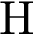 2) 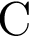 3) 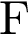 4) 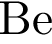 5) 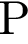 Ответом в заданиях 1–3 является последовательность цифр, под которыми указаны химические элементы в данном ряду.Решение. 1.  Водород: 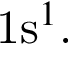 2.  Углерод: 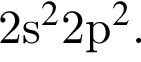 3.  Фтор: 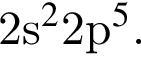 4.  Бериллий: 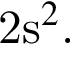 5.  Фосфор: 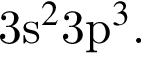 Ответ: 14.Ответ: 141360414Раздел кодификатора ФИПИ: 1.1.1 Электронная конфигурация атомов и ионов2.  Тип 2 № 13605 Выберите три элемента, которые в Периодической системе находятся в одном периоде, и расположите эти элементы в порядке увеличения высшей валентности. Запишите в поле ответа номера выбранных элементов в нужной последовательности.Для выполнения заданий 1–3 используйте следующий ряд химических элементов:1) 2) 3) 4) 5) Ответом в заданиях 1–3 является последовательность цифр, под которыми указаны химические элементы в данном ряду.Решение. В одном (втором) периоде находятся бериллий, углерод и фтор. Высшая валентность элемента обычно численно совпадает с номером его группы в периодической системе. Но фтор  — один из элементов, для которого не характерна высшая валентность, определяемая по номеру группы. Поэтому последовательность данных атомов в порядке увеличения высшей валентности выглядит следующим образом: фтор  — бериллий  — углерод.Ответ: 342.Ответ: 34213605342Раздел кодификатора ФИПИ: 1.2.1 Закономерности изменения свойств элементов и их соединений по периодам и группам3.  Тип 3 № 13606 Выберите два элемента, низшая степень окисления которых равна –1. Запишите в поле ответа номера выбранных элементов в порядке возрастания.Для выполнения заданий 1–3 используйте следующий ряд химических элементов:1) 2) 3) 4) 5) Ответом в заданиях 1–3 является последовательность цифр, под которыми указаны химические элементы в данном ряду.Решение. Элемент может иметь степень окисления от максимальной положительной до максимальной отрицательной. Максимальная положительная степень окисления элемента обычно численно совпадает с номером его группы в периодической системе. Максимальная отрицательная степень окисления элемента равна максимальной положительной степени окисления минус восемь. Водород проявляет степень окисления −1 в гидридах металлов (например, ). Фтор во всех своих соединениях имеет степень окисления −1.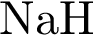 Ответ: 13.Ответ: 131360613Раздел кодификатора ФИПИ: 1.3.2 Электроотрицательность. Степень окисления и валентность химических элементов4.  Тип 4 № 7810 Из предложенного перечня выберите два вещества, в которых присутствуют водородные связи.1)  глицерин2)  этилен3)  пропин-14)  толуол5)  муравьиная кислотаЗапишите в поле ответа номера выбранных веществ.Решение. Межмолекулярная водородная связь образуется между атомом водорода, ковалентно связанным с атомом с высокой электроотрицательностью (, и ), одной молекулы и атомом элемента с высокой электроотрицательностью (, , и ) другой молекулы.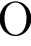 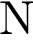 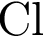 Среди предложенных веществ водородная связь образуется между молекулами глицерина и муравьиной кислоты.Ответ: 15.Ответ: 15|51781015|51Источник: РЕШУ ЕГЭРаздел кодификатора ФИПИ: 1.3.1 Ковалентная связь. Ионная связь. Металлическая связь. Водородная связь5.  Тип 5 № 28802 Среди предложенных формул веществ, расположенных в пронумерованных ячейках, выберите формулы: А) несолеобразующего оксида; Б) кислотного оксида; В) амфотерного оксида.Запишите в таблицу номера ячеек, в которых расположены вещества, под соответствующими буквами.Ответ: Решение. А.  Несолеобразующий оксид  — оксид неметалла, который не взаимодействует с кислотами и щелочами и не образует солей. Из предложенных соединений к группе несолеобразующих оксидов относится оксид азота(II) 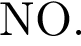 Б.  Кислотный оксид  — солеобразующий оксид неметалла (или металла в высокой степени окисления), которому соответствует кислородсодержащая кислота. Из предложенных соединений к группе кислотных оксидов относится оксид хрома(VI) 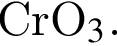 В.  Амфотерный оксид  — может проявлять как кислотные, так и оснóвные свойства. Из предложенных соединений к группе амфотерных оксидов относится оксид марганца(IV) 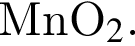 Ответ: 285.Ответ: 28528802285Раздел кодификатора ФИПИ: 2.1 Классификация неорганических веществ. Номенклатура неорганических веществ6.  Тип 6 № 13013 В двух пробирках находился раствор карбоната натрия. В одну из пробирок добавили раствор вещества Х, а в другую  — раствор вещества Y. В первой пробирке выпал осадок, а во второй образовался осадок и выделился газ. Из предложенного перечня выберите вещества X и Y, которые могут вступать в описанные реакции.1)  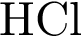 2)  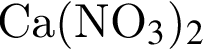 3)  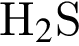 4)  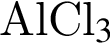 5)  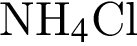 Запишите в таблицу номера выбранных веществ под соответствующими буквами. Решение. Вещество Х  — это нитрат кальция, так как при обменной реакции образуется осадок карбоната кальция. (2) Вещество Y  — это хлорид алюминия, так как ионы алюминия и карбонат-ионы подвергаются совместному гидролизу. В итоге выпадает осадок гидроксида алюминия и выделяется углекислый газ. (4)Ответ: 24.Ответ: 241301324Раздел кодификатора ФИПИ: 1.4.6 Реакции ионного обмена7.  Тип 7 № 12632 Установите соответствие между формулой вещества и реагентами, с каждым из которых это вещество может взаимодействовать: к каждой позиции, обозначенной буквой, подберите соответствующую позицию, обозначенную цифрой.ФОРМУЛА ВЕЩЕСТВАА)  Б)  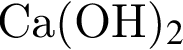 В)  Г)  РЕАГЕНТЫ1)  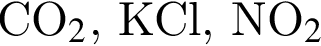 2)  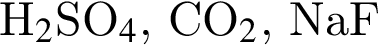 3)  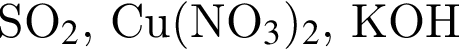 4)  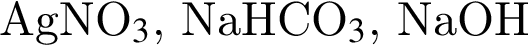 5)  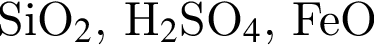 Запишите в таблицу выбранные цифры под соответствующими буквами. Решение. А.  Сероводород  — кислота, поэтому он реагирует с основными гидроксидами. Будет вступать в необратимые обменные реакции с растворами солей. А также вступает в реакцию конпропорционирования с сернистым газом. (3)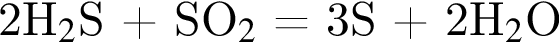 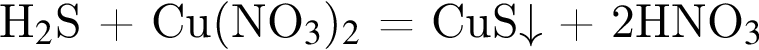 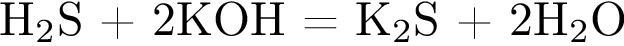 Б.  Гидроксид кальция  — основный гидроксид, поэтому будет реагировать с кислотами и кислотными оксидами. А также будет реагировать с растворимыми фторидами, так как в ходе реакции будет выпадать осадок фторида кальция. (2)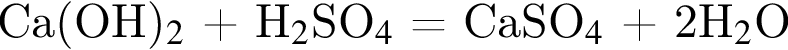 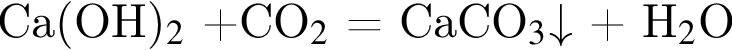 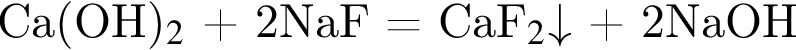 В.  Хлорид алюминия будет вступать в необратимые обменные реакции с растворами солей, а также с основными гидроксидами. (4)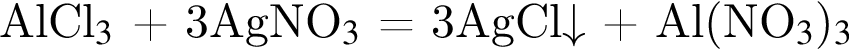 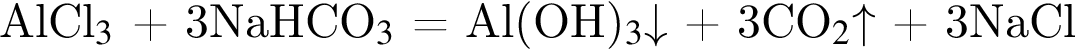 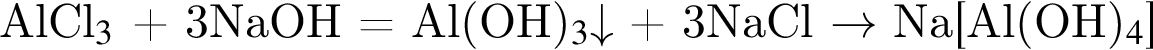 Г.  Углерод как хороший восстановитель будет реагировать с оксидами металлов, кислотами и кислотными оксидами. (5)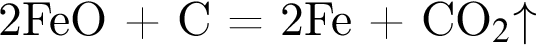 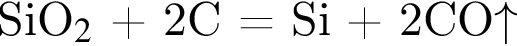 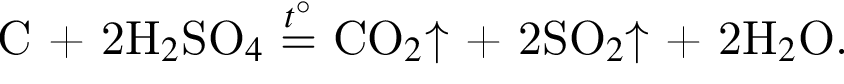 Ответ: 3245.Примечание Решу ЕГЭ.Мы отредактировали условие. В исходной формулировке в четвертой строке реагентов вместо гидрокарбоната натрия был указан карбонат натрия. Тогда сероводородная кислота реагировала как со всеми реагентами строки 3, так и со всем реагентами строки 4, и верными ответами к заданию были 3245 и 4245.Ответ: 3245126323245Раздел кодификатора ФИПИ: 2.8 Взаимосвязь различных классов неорганических веществ8.  Тип 8 № 13015 Установите соответствие между реагирующими веществами и продуктами, которые образуются при взаимодействии этих веществ: к каждой позиции, обозначенной буквой, подберите соответствующую позицию, обозначенную цифрой.РЕАГИРУЮЩИЕ ВЕЩЕСТВАА)  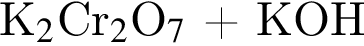 Б)  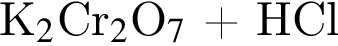 В)  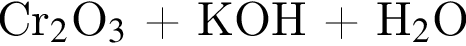 Г)  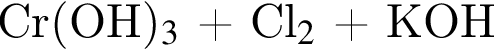 ПРОДУКТЫ РЕАКЦИИ1)  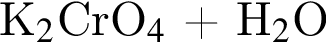 2)  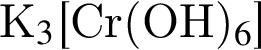 3)  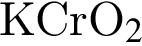 4)  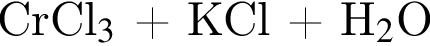 5)  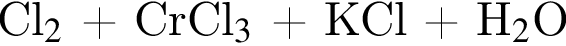 6)  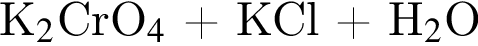 Запишите в таблицу выбранные цифры под соответствующими буквами. Решение. А.  Бихромат калия при взаимодействии со щёлочью переходит в хромат калия. (1)Б.  Бихромат калия вступает в ОВР с соляной кислотой с образованием молекулярного хлора, хлорида хрома (III), а также хлорида калия и воды. (5)В.  Амфотерный оксид хрома (III) при взаимодействии с гидроксидом калия (в отсутствие окислителя) переходит в комплекс гексагидроксохромата (III) калия. (2)Г.  Амфотерный гидроксид хрома (III) в щелочной среде вступает с хлором в ОВР с образованием хромата и соответствующего хлорида. (6)Ответ: 1526.Ответ: 1526130151526Раздел кодификатора ФИПИ: 2.8 Взаимосвязь различных классов неорганических веществ9.  Тип 9 № 13876 Задана следующая схема превращений веществ: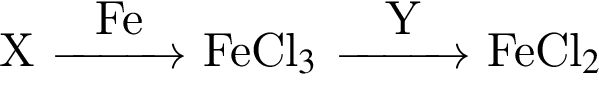 Определите, какие из указанных веществ являются веществами X и Y.1)   2)  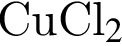 3)  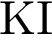 4)  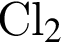 5)  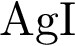 Запишите в ответ цифры, расположив их в порядке, соответствующем буквам: Решение. Хлорид железа(III) можно получить взаимодействием металлического железа и хлора: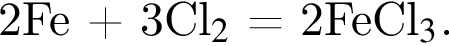 А далее хлорид железа(III) в хлорид железа(II) можно перевести с помощью ОВР с участием иодида калия: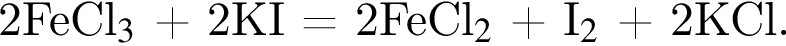 Ответ: 43.Ответ: 431387643Источник: Демонстрационная версия ЕГЭ—2020 по химииРаздел кодификатора ФИПИ: 2.8 Взаимосвязь различных классов неорганических веществ10.  Тип 10 № 12600 Установите соответствие между формулой вещества и его тривиальным названием.ФОРМУЛА ВЕЩЕСТВАА)  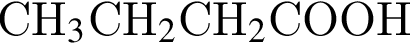 Б)  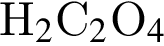 В)  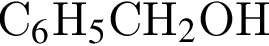 ТРИВИАЛЬНОЕ НАЗВАНИЕ1)  орто-крезол2)  бензиловый спирт3)  щавелевая кислота4)  масляная кислотаЗапишите в таблицу выбранные цифры под соответствующими буквами. Решение. А.   — бутановая (масляная) кислота. (4)Б.   — щавелевая кислота (простейшая двухосновная кислота). (3)В.   — бензиловый спирт (фенилкарбинол — простейший ароматический спирт). (2)Ответ: 432.Ответ: 43212600432Раздел кодификатора ФИПИ: 3.3 Классификация органических веществ. Номенклатура органических веществ11.  Тип 11 № 13615 Из предложенного перечня выберите два вещества, которые имеют цис-транс-изомеры.1)  гексен-32)  2-метилпропен3)  1,2-диметилциклогексан4)  1,2-диметилбензол5)  бутин-2Запишите в поле ответа номера выбранных веществ.Решение. Цис-транс-изомерия заключается в возможности расположения заместителей по одну или по разные стороны плоскости двойной связи или неароматического цикла.В гексене–3 и 1,2–диметилциклогексане возможна цис-транс изомерия.Ответ: 13.Ответ: 13|311361513|31Раздел кодификатора ФИПИ: 3.1 Теория строения органических соединений. Взаимное влияние атомов в молекулах12.  Тип 12 № 8649 Из предложенного перечня выберите все вещества, с которыми не взаимодействует уксусная кислота.1)  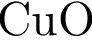 2)  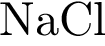 3)  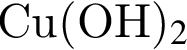 4)  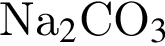 5)  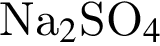 Запишите в поле ответа номера выбранных веществ.Решение. Уксусная кислота это слабая кислота, она обладает всеми общими свойствами кислот: реагирует с металлом, стоящим в ряду напряжений до водорода, с основным оксидом, основанием, солью более слабой кислоты, и не реагирует с солями более сильных кислот.Ответ: 25.Ответ: 25|52864925|52Источник: РЕШУ ЕГЭРаздел кодификатора ФИПИ: 3.6 Характерные химические свойства альдегидов, карбоновых кислот, сложных эфиров13.  Тип 13 № 12604 Из предложенного перечня выберите два вещества, которые образуются при гидролизе дипептида 1)  глицин2)  аланин3)  серин4)  лизин5)  цистеинЗапишите в поле ответа номера выбранных веществ в порядке возрастания.Решение. Разрыв связи при гидролизе данного дипептида произойдёт по связи углерода карбонильной группы с азотом. При этом получатся молекулы аланина (2-аминопропановой кислоты) и цистеина (2-амино-3-меркаптопропановой кислоты).Ответ: 25.Ответ: 251260425Раздел кодификатора ФИПИ: 3.8 Биологически важные вещества: жиры, белки, углеводы14.  Тип 14 № 13693 Установите соответствие между реагентами и продуктами, которые преимущественно образуются при их взаимодействии.РЕАГЕНТЫПРОДУКТЫ РЕАКЦИИЗапишите в таблицу выбранные цифры под соответствующими буквами. Решение. А.  При гидрировании бензола получается циклогексан. (5)Б.  Продуктом окисления толуола перманганатом калия в щелочной среде является соответствующая соль бензойной кислоты. (3)В.  Продуктом окисления этилбензола перманганатом калия в кислой среде является бензойная кислота. (2)Г.  При сплавлении бензоата натрия с гидроксидом натрия образуется бензол (а также карбонат натрия). (4)Ответ: 5324.Ответ: 5324136935324Источник: ЕГЭ по химии 31.05.2019. Основная волнаРаздел кодификатора ФИПИ: 3.4 Характерные химические свойства углеводородов15.  Тип 15 № 13694 Установите соответствие между реагентами и продуктами, которые преимущественно образуются при их взаимодействии.РЕАГЕНТЫА)  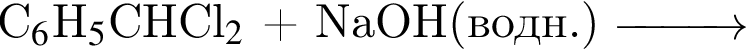 Б)  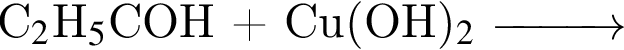 В)  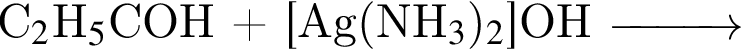 Г)  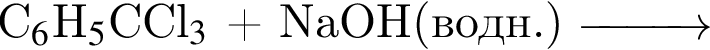 ПРОДУКТЫ РЕАКЦИИ1)  пропионат аммония2)  бензоат натрия3)  фенолят натрия4)  пропановая кислота5)  бензальдегид6)  пропанолЗапишите в таблицу выбранные цифры под соответствующими буквами. Раздел кодификатора ФИПИ: 3.3 Взаимосвязь различных классов неорганических веществ.Использованная литература:«Реализация образовательных программ по химии  из части учебного плана, формируемой участниками образовательных отношений,   с использованием оборудования детского технопарка «Школьный Кванториум», «Точка роста». Методическое пособие. Издательство «Просвещение», г. Москва, 2021 г.О.С. Габриелян, Н.Н. Рунов, В.И. Толкунов. Химический эксперимент в школе 8-9 класс Издательство «ДРОФА» 2015г.О.С. Габриелян, Н.Н. Рунов. Химический эксперимент в школе. (Демонстрационный эксперимент. Лабораторные опыты. Практические работы. Экспериментальные задачи). Учебное пособие к выполнению лабораторных работ.Рабочая программа по химии для 8 -9 классов для УМК Габриелян О.С. КлассКоличество учебных недельКоличество часов в неделюКоличество часов за годФормы аттестации и контроля1134134Тестирование, защита проекта№п/пРазделТема урокаКоличество часовЭлементы содержанияДата проведенияТема 1. ВведениеТема 1. ВведениеТема 1. Введение11Организационное занятие.Организационное занятие.1Инструктаж по технике безопасности.Типовые правила техники лабораторных работ. Правила техники безопасности при проведении исследований, медицинские аптечки первой помощи в кабинете химииТема 2. Приемы обращения с лабораторным оборудованиемТема 2. Приемы обращения с лабораторным оборудованиемТема 2. Приемы обращения с лабораторным оборудованием1 час2Приемы обращения с лабораторным оборудованием. Работа с химическими реактивамиПриемы обращения с лабораторным оборудованием. Работа с химическими реактивами1Практическая работа.Знакомство с лабораторным оборудованием и посудой. Работа со спиртовкой, весами, ареометрами. Мерная посуда. Практическая работа.Классификация реактивов по действию на организм, хранение реактивов, обозначение на этикетках. Оформление выполнения химического эксперимента и его результатов.Работа с химическими реактивами. Оформление выполнения эксперимента и его результатов.Тема 3. Качественный анализ органических соединений. Обнаружение функциональных групп органических соединений и неорганическихТема 3. Качественный анализ органических соединений. Обнаружение функциональных групп органических соединений и неорганическихТема 3. Качественный анализ органических соединений. Обнаружение функциональных групп органических соединений и неорганических5 часов3Качественный анализ органических и неорганических веществ. Аналитические задачи при исследовании веществ.Качественный анализ органических и неорганических веществ. Аналитические задачи при исследовании веществ.1Практическая работа.Качественный анализ: идентификация и обнаружение. Особенности качественного анализа органических и неорганических соединений. Общая схема процесса идентификации веществ.Качественный анализ органических и неорганических веществ. Аналитические задачи при исследовании веществ. Предварительные исследования: установление агрегатного состояния, цвета, запаха, проба на горючесть, измерение физических констант, молекулярной массы.Измерение физических констант.4Определение растворимости в водеОпределение растворимости в воде1Практическая работа.Определение растворимости в воде, разбавленных растворах хлороводорода, гидроксида натрия, в органических растворителях.Измерение рН в растворах.5Качественный элементный анализ соединенийКачественный элементный анализ соединений1Практическая работа.Качественный элементный анализ соединений.Обнаружение углерода, водорода, в соединениях Качественный элементный анализ соединений. Обнаружение серы, галогенов, азота в соединениях6Обнаружение функциональных групп. Реакции восстанавливающих сахаровОбнаружение функциональных групп. Реакции восстанавливающих сахаров1Практическая работа.Обнаружение функциональных групп.Обнаружение функциональных групп: спиртов, альдегидов, фенолов, кислот, аминов, кислот оснований.7Получение производных предполагаемого органического соединенияПолучение производных предполагаемого органического соединения1Тема 4. Химия жизни. Синтез и исследование свойств соединенийТема 4. Химия жизни. Синтез и исследование свойств соединенийТема 4. Химия жизни. Синтез и исследование свойств соединений6 часов8Химия и питание. Витамины в продуктах питания.Химия и питание. Витамины в продуктах питания.1Белки, жиры, углеводы в пище. Определение витаминов: А в подсолнечном масле, С в яблочном соке и D в рыбьем жире или курином желтке.9Природные стимуляторы. Органические кислоты в пище.Природные стимуляторы. Органические кислоты в пище.1Практическая работа.Выделение из чая кофеина. Качественная реакция на кофеин. Органические кислоты в пище.10Органические кислотыОрганические кислоты1Свойства, строение, получение.Получение и изучение свойств уксусной кислоты. Кислоты консерванты.Изучение свойств муравьиной кислоты.11БелкиБелки1Белки. Характеристика класса. Качественные реакции.Практическая работа.Определение белков в продуктах питания. Цветные реакции белков. Свойства белков.12Неорганические соединения на кухне. Контроль качества воды.Неорганические соединения на кухне. Контроль качества воды.1Соль, сода. Практическая работа.Качественные реакции на ионы натрия, хлорид-ионы, карбонат-ионы. Гидролиз солей угольной кислоты. Свойства карбоната и гидрокарбоната. Неорганические соединения на кухне. Вода. Физические и химические свойства. Жесткость и причины ее возникновения. Практическая работа.Способы устранения.Определение жесткости воды и ее устранение. Оценка загрязненности воды. Практическая работа.Определение концентрации кислорода, растворенного в воде. Определение рН воды.13Коллоидные растворы и пища.Коллоидные растворы и пища.1Коллоидные растворы и пища.Изучение молока как эмульсии.Тема 5. Химия в быту. Синтез и исследование свойств соединений.Тема 5. Химия в быту. Синтез и исследование свойств соединений.Тема 5. Химия в быту. Синтез и исследование свойств соединений.6 часов14Правила безопасности со средствами бытовой химии.Правила безопасности со средствами бытовой химии.1Правила безопасности со средствами бытовой химии.Знакомство с образцами химических средств санитарии и гигиены. Изучение инструкций по применению токсичных веществ бытовой химии в быту29 неделя15Моющие средства и чистящие средства.Моющие средства и чистящие средства.1Моющие средства и чистящие средства. Знакомство с разнообразием, свойствами, классификацией моющих и чистящих средств.31неделя16Мыла.Мыла.1Мыла. Состав, строение, получение.Практическая работа.Омыление жиров; получение мыла. Сравнение свойств мыла со свойствами стиральных порошков.33неделя17Душистые вещества в парфюмерии, косметики, моющих средствахДушистые вещества в парфюмерии, косметики, моющих средствах1Душистые вещества в парфюмерии, косметики, моющих средствах. Эфирные масла. Состав.Практическая работа.Извлечение эфирных масел из растительного материала. Перечная мята, еловое масло35 неделя18Душистые вещества в парфюмерии, косметики, моющих средствахДушистые вещества в парфюмерии, косметики, моющих средствах1Душистые вещества в парфюмерии, косметики, моющих средствах. Эфирные масла. Состав.Практическая работа.Извлечение эфирных масел из растительного материала. Перечная мята, еловое масло19Душистые вещества в парфюмерии, косметики, моющих средствахДушистые вещества в парфюмерии, косметики, моющих средствах1Душистые вещества в парфюмерии, косметики, моющих средствах. Эфирные масла. Состав.Практическая работа.Извлечение эфирных масел из растительного материала. Перечная мята, еловое маслоТема 6. Качественный анализ органических соединений. Обнаружение функциональных групп органических и неорганических соединений.Тема 6. Качественный анализ органических соединений. Обнаружение функциональных групп органических и неорганических соединений.Тема 6. Качественный анализ органических соединений. Обнаружение функциональных групп органических и неорганических соединений.5 часов20Качественный анализ органических и неорганических веществ. Аналитические задачи при исследовании веществКачественный анализ органических и неорганических веществ. Аналитические задачи при исследовании веществ1Практическое занятие Качественный анализ органических и неорганических веществ.Понятие: качественный анализ. Схема процесса идентификацииПроводить качественный анализ веществ. Аналитические задачи при исследовании веществ. Предварительные исследования: установление агрегатного состояния, цвета. запаха, проба на горючесть, измерение физических констант, молекулярной массы.Практическое занятие Измерение физических констант: агрегатного состояния, цвета, запаха, проба на горючесть, измерение физических констант, молекулярной массы.Физические константы, способы их определения.Уметь определять физические константы.21Определение растворимости различных веществОпределение растворимости различных веществ1Определение растворимости в воде, разбавленных растворах в органических растворителях, хлороводорода, гидроксида натрия.Практическая работа. Измерение рН в растворах.Понятие растворимости.22Качественный элементный анализ соединений.Качественный элементный анализ соединений.1Практическая работа. Обнаружение углерода, водорода, в соединениях.Понятие: элементный анализ.Уметь определять в веществах С, Н. Практическая работа. Обнаружение серы, галогенов, азота в соединениях.Понятие: элементный анализ.Уметь определять в веществах серу, галогены, азот.23Определение функциональных групп классов.Определение функциональных групп классов.1Обнаружение функциональных групп: спиртов, альдегидов, фенолов, кислот, аминов, кислот оснований.Практическая работа.Обнаружение функциональных групп.Понятие: функциональная группа. Реакции восстанавливающих сахаров Изучение реакций восстанавливающих сахаров.Понятие: восстанавливающие сахара, строение, состав.24Получение производных предполагаемого органического соединенияПолучение производных предполагаемого органического соединения1Получение производных предполагаемого органического соединения и проведение дополнительных реакций. Изучение взаимодействия органических соединений различных классов с соединениями серебра.Синтез органического соединенияПроводить синтез органического производного серебра.Тема 7. Химия жизни. Синтез и исследование свойств соединений.Тема 7. Химия жизни. Синтез и исследование свойств соединений.Тема 7. Химия жизни. Синтез и исследование свойств соединений.10 часов25Химия и питание.Химия и питание.1Химия и питание. Семинар.Знать качественный состав пищи. Понятие – здоровое питание26Витамины в продуктах питания.Витамины в продуктах питания.1Практическая работа. Определение витаминов: А в подсолнечном масле, С в яблочном соке и D в рыбьем жире или курином желтке.Состав витаминов, классификация, действие на организм.Определять витамины в продуктах питания.27Органические кислоты. Свойства, строение, получение.Органические кислоты. Свойства, строение, получение.1Практическая работа.Получение и изучение свойств уксусной кислоты.Основные свойства органических кислот, состав, строение, классификацию.Уметь получать уксусную кислоту химическим путем, знать свойства как класса28Органические кислоты в пище.Органические кислоты в пище.1Органические кислоты в пище.Свойства щавелевой, молочной и кислот. Изучение их свойств.Знать основные классы органических кислот, нахождение их в продуктах питания.Синтез и выделение органических кислот.29Углеводы. Состав, строение, свойства. Глюкоза, сахароза.Углеводы. Состав, строение, свойства. Глюкоза, сахароза.1Практическая работа. Обнаружение глюкозы в пище. Получение сахара из свеклы. Свойства сахарозы.Знать строение, состав, классификацию углеводов.Обнаружить наличие глюкозы в пищевых продуктах. Стадии производства сахара из сахарной свеклы. Знать свойства сахарозы.30Углеводы в пище. Молочный сахар.Крахмал.Целлюлоза.Углеводы в пище. Молочный сахар.Крахмал.Целлюлоза.1 Опыты с молочным сахаром.Многообразие сахаров в природе.Знать различия свойств молочного сахара и сахарозы с глюкозой. Качественные реакции.31Одноатомные и многоатомные спирты.Одноатомные и многоатомные спирты.1Одноатомные и многоатомные спирты. Характеристика классов. Физические свойства. Качественные реакции.Практическая работа.  Обнаружение этилового спирта и высших спиртов в растворах. Качественные реакции на спирты.Знать Характеристику класса, свойства спиртов.Методику определения, определять удельный вес спирта, качественные реакции на спирты.32Белки. Характеристика класса. Качественные реакции.Белки. Характеристика класса. Качественные реакции.1Практическая работа. Определение белков в продуктах питания. Цветные реакции белков. Свойства белков.Характеристика класса. Качественные реакции. Значение белков для жизненных процессов.Определять белки в продуктах питания.33Неорганические соединения на кухне. Соль, сода.Неорганические соединения на кухне. Соль, сода.1Практическое занятие Качественные реакции на ионы натрия, хлорид-ионы, карбонат-ионы. Гидролиз солей угольной кислоты. Свойства карбоната и гидрокарбоната.Знать неорганические соединения используемые на кухне, определять класс веществ.Проводить определение, знать качественные реакции на ионы34Итоговое занятие: тест.Итоговое занятие: тест.11. 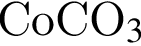 2. 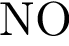 3. 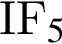 4. 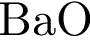 5. 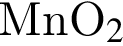 6. 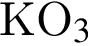 7. 8. 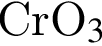 9. 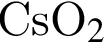 АБВXYАБВГАБВГXYАБВАБВГАБВГ